Vacances de la toussaint : Du 2 au 5 novembre 2021 La banquiseLes émissions tv									(Programme en cours d’élaboration)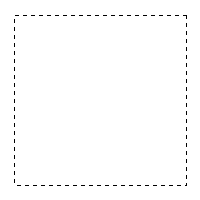 	Inscriptions :                                                                                  Nom et prénomLes plannings sont susceptibles de changerLUNDIMARDIMERCREDIJEUDIVENDREDI